Projets de vacancesJE DÉCOUVRE LE DIALOGUENicolas et Alice parlent de leurs projets de vacances. Lis les questions, écoute le dialogue et coche les bonnes réponses. Ecoute le dialogue une deuxième fois et note les activités que vont faire Alice et Nicolas pendant leurs vacances. Ensuite, avec ton voisin, comparez vos réponses.JE PARLE DE MES PROJETS1. Lis le dialogue. Retrouve les expressions équivalentes dans le dialogue.Je vais bien manger. > ……………………………………………………Ça va être super ! > ………………………………………………………2. Quel temps est utilisé dans ces phrases ?……………………………………………………………………………………..…………3. Dans le dialogue, trouve d’autres phrases avec le même temps.……………………………………………………………………………………..………………………………………………………………………………………………..………………………………………………………………………………………………..………………………………………………………………………………………………..………………………………………………………………………………………………..…………4. Complète les phrases avec les verbes au futur proche.Exemple : David va prendre le train mercredi prochain.arriver / faire / préparer / jouer / partirLéa ……………………………… du ski cet hiver.Ils ……………………………… aux cartes avec leurs amis ce soir.Coline et Louise ……………………………… en vacances ensemble.Nous ……………………………… un gâteau pour la fête ce week-end.Vous ………………………………  à quelle heure ?J’ÉCRIS UN EMAILNicolas écrit un email à Alice pour lui raconter ses vacances en Suisse. Il parle de son voyage, de ses activités, du temps qu’il fait, etc. Écris cet email.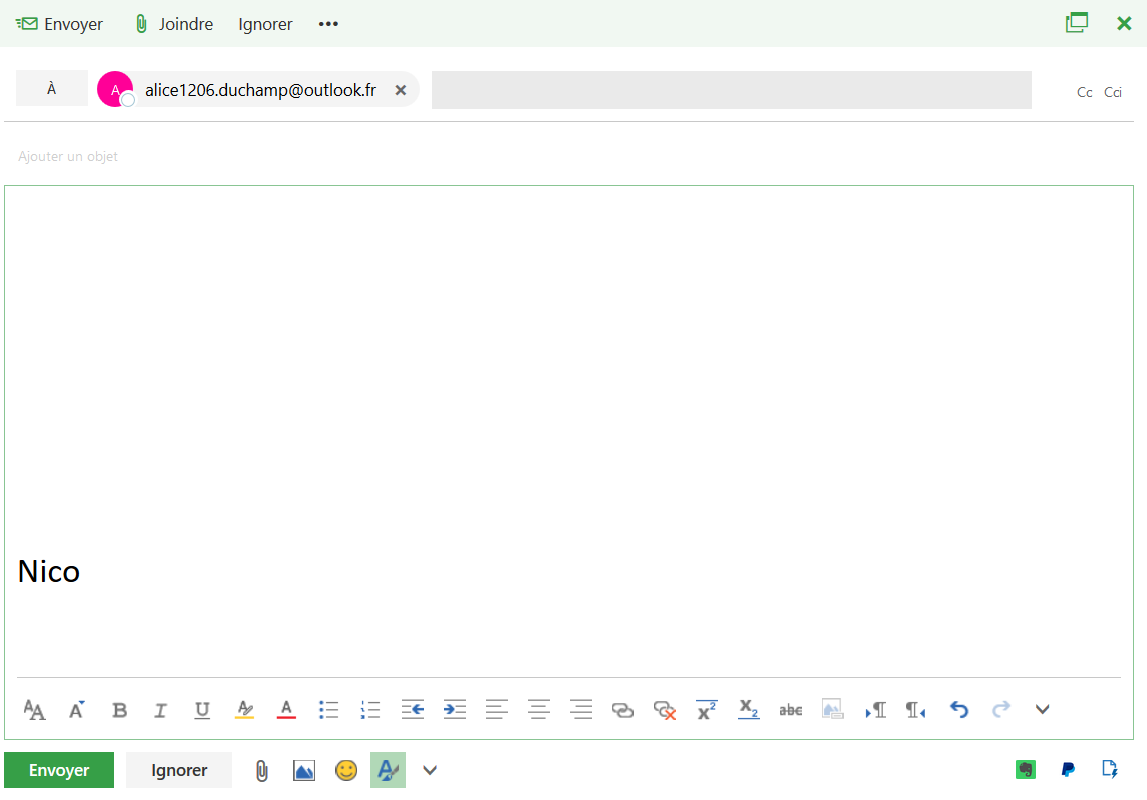 Nicolas reste en France.Vrai.Faux.Il part avec ses parents.Vrai.Faux.Il prend l’avion samedi.Vrai.Faux.Alice voyage en bus mercredi.Vrai.Faux.Elle passe ses vacances chez ses grands-parents à la campagne.Vrai.Faux.Nicolas veut faire du snowboard.Vrai.Faux.AliceNicolas…………………………………………………………………………………………………………………………………………………………………………………………………………………………………………………………………………………………………………………………………………………………………………..……………………………………………………………………………………………………..………………………………………………..…………………………………………………..………………………………………………..